Dear Sir/Madam,It is my pleasure to invite you to attend the next meeting of Study Group 12 (Performance, QoS and QoE), which will be held at ITU headquarters, Geneva from 15 to 24 April 2020, inclusive. ITU-T Study Group 12 is a leading venue for the development of international standards on performance, quality of service (QoS) and quality of experience (QoE). This work spans the full spectrum of terminals, networks, services and applications, ranging from speech over fixed circuit-based networks to multimedia applications accessed wirelessly over packet-based networks. The standards developed by Study Group 12 are highly relevant to operators in providing the level of service necessary to attract and retain customers, and regulatory authorities look to Study Group 12 for technical guidance in steering their national markets towards high QoS and QoE. The meeting will open at 1100 hours on the first day, and participant registration will begin at 0830 hours at the Montbrillant building entrance. Daily meeting room allocations will be displayed on screens throughout ITU headquarters, and online here. Key deadlines:Practical meeting information is set out in Annex A.  A draft meeting agenda and time plan, prepared by Study Group 12 Chairman Mr Kwame Baah-Acheamfuor (Ghana), are set out in Annexes B and C, respectively.I wish you a productive and enjoyable meeting.Annexes: 3ANNEX AWORKING METHODS AND FACILITIESDOCUMENT SUBMISSION AND ACCESS: The meeting will be run paperless. Member Contributions should be submitted using Direct Document Posting; draft TDs should be submitted by e-mail to the study group secretariat using the appropriate template. Access to meeting documents is provided from the study group homepage, and is restricted to ITU-T Members who have an ITU user account with TIES access. INTEPRETATION: Due to budget restrictions, interpretation will be available for the closing plenary of the meeting if requested by Member States. Requests should be made by checking the corresponding box on the registration form, or by sending a written request to TSB, at least six weeks before the first day of the meeting.WIRELESS LAN facilities are available to delegates in all ITU meeting rooms (SSID: “ITUwifi”, Key: itu@GVA1211). Detailed information is available on-site and on the ITU-T website (http://itu.int/ITU-T/edh/faqs-support.html). E-LOCKERS are available for the duration of the meeting using delegates’ ITU-T RFID identity badges. The e-lockers are located immediately after the registration area on the ground floor of the Montbrillant building.PRINTERS are available in the delegates’ lounges and near all major meeting rooms. To avoid the need to install drivers on delegates’ computer, documents may be “e-printed” by emailing them to the desired printer.
Details at: http://itu.int/go/e-print.LOAN LAPTOPS for delegates are available from the ITU Service Desk (servicedesk@itu.int) on a first-come, first-served basis.PRE-REGISTRATION, NEW DELEGATES, FELLOWSHIPS and VISA SUPPORTPRE-REGISTRATION: Pre-registration is mandatory and is to be done online via the study group home page at least one month before the start of the meeting. As outlined in TSB Circular 68, the ITU-T registration system requires focal-point approval for registration requests; TSB Circular 118 describes how to set up automatic approval of these requests. Some options in the registration form apply only to Member States, including: function, interpretation requests and fellowships requests. The membership is invited to include women in their delegations whenever possible.NEW DELEGATES are invited to attend a mentoring programme, including a welcome briefing upon arrival, a guided tour of ITU headquarters, and an orientation session on the work of ITU-T. If you would like to participate, please contact ITU-Tmembership@itu.int. A quick-start guide for newcomers is available here.FELLOWSHIPS: Up to two partial fellowships per country may be awarded, subject to available funding, to facilitate participation from eligible countries. As part of the new registration system, fellowship request forms will be sent to those delegates who check the corresponding box on the registration form. Fellowship requests must be received by 4 March 2020 at the latest, and it is strongly recommended to register for the event and to start the request process at least seven weeks before the meeting. Please note that the decision criteria to grant a fellowship include: available ITU budget; active participation, including the submission of written contributions; equitable distribution among countries and regions; and gender balance.VISA SUPPORT: If required, visas must be requested before the date of arrival in Switzerland from the embassy or consulate representing Switzerland in your country or, if there is no such office in your country, from the one that is closest to the country of departure. Deadlines vary, so it is suggested to check directly with the appropriate representation and apply early.If problems are encountered, the Union can, at the official request of the administration or entity you represent, approach the competent Swiss authorities in order to facilitate delivery of the visa. Requests should be made by checking the corresponding box on the registration form no later than one month before the meeting. Enquiries should be sent to the ITU Travel Section (travel@itu.int), bearing the words “visa support”. VISITING GENEVA: HOTELS, PUBLIC TRANSPORT AND VISASVISITORS TO GENEVA: Practical information for delegates attending ITU meetings in Geneva can be found at: http://itu.int/en/delegates-corner.HOTEL DISCOUNTS: A number of Geneva hotels offer preferential rates for delegates attending ITU meetings, and provide a card giving free access to Geneva’s public transport system. A list of participating hotels, and guidance on how to claim discounts, can be found at: http://itu.int/travel/. ANNEX B
Draft agendaOpening of the meetingAdoption of the agendaCall for any IPR declarations as per ITU-T policyFeedback and status reports on interim activities (since December 2019)4.1	Approval of the reports of the sixth SG12 meeting4.2	Status of draft Recommendations consented4.3	SG12 interim activities and workshops4.4	Highlights of the last Chairmen/TSAG meetingsReview of SG12 structure, rapporteurs, liaison rapporteursDocument review and allocationTimetable for ad hoc meetingsWork programmeMeeting facilities and logisticsSG12 preparations for WTSA-20Meetings of Questions 1/12 and 2/12Working Party meetings, including ad hoc meetingsReports of the meetings of Working Parties, Questions 1/12 and 2/12, including13.1	New work items 13.2	Approval/consent/determination/deletion of Recommendations13.3	Agreement of Technical Reports/informative texts13.4	Interim activities13.5	Outgoing liaison statements/communications13.6	Review of work programmePrioritization of consented Recommendations for translationFuture SG12 meetings and activitiesAny other businessAcknowledgments and closure of the meetingWebinar on outcomes of the meetingANNEX C
Draft time planNotes from TSB:1	SG12 management team meetings: 14 April, 14:00-17:30; 24 April, 09:00-10:152	Welcome of new SG12 participants and tour of ITU premises: 15 April, 10:30-11:00; meeting place: reception desk/Montbrillant building. Please note that the guided tour will conclude by escorting all newcomers to the Opening Plenary. The Opening Plenary starts at 11:00.3	SG12 orientation session for newcomers & Newcomers’ discussion with SG12 management: 15 April, 13:00-14:00.4	SG12 Closing Plenary: 24 April, 10:30-12:00 and 13:30-15:30.5	All other sessions are 9:00-12:30 and 14:00-17:30 with 30-minute breaks in the middle.6	Webinar on outcomes of the meeting: 24 April, 15:45-16:30._____________________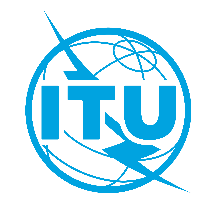 International telecommunication unionTelecommunication Standardization Bureau International telecommunication unionTelecommunication Standardization Bureau Geneva, 7 February 2020Geneva, 7 February 2020Ref:TSB Collective letter 9/12SG12/MATSB Collective letter 9/12SG12/MA-	To Administrations of Member States of the Union; -	To ITU-T Sector Members;-	To ITU-T Associates of Study Group 12; -	To ITU Academia-	To Administrations of Member States of the Union; -	To ITU-T Sector Members;-	To ITU-T Associates of Study Group 12; -	To ITU AcademiaTel:+41 22 730 6828+41 22 730 6828-	To Administrations of Member States of the Union; -	To ITU-T Sector Members;-	To ITU-T Associates of Study Group 12; -	To ITU Academia-	To Administrations of Member States of the Union; -	To ITU-T Sector Members;-	To ITU-T Associates of Study Group 12; -	To ITU AcademiaFax:+41 22 730 5853+41 22 730 5853-	To Administrations of Member States of the Union; -	To ITU-T Sector Members;-	To ITU-T Associates of Study Group 12; -	To ITU Academia-	To Administrations of Member States of the Union; -	To ITU-T Sector Members;-	To ITU-T Associates of Study Group 12; -	To ITU AcademiaEmail:tsbsg12@itu.int tsbsg12@itu.int -	To Administrations of Member States of the Union; -	To ITU-T Sector Members;-	To ITU-T Associates of Study Group 12; -	To ITU Academia-	To Administrations of Member States of the Union; -	To ITU-T Sector Members;-	To ITU-T Associates of Study Group 12; -	To ITU AcademiaWeb:http://itu.int/go/tsg12 http://itu.int/go/tsg12 -	To Administrations of Member States of the Union; -	To ITU-T Sector Members;-	To ITU-T Associates of Study Group 12; -	To ITU Academia-	To Administrations of Member States of the Union; -	To ITU-T Sector Members;-	To ITU-T Associates of Study Group 12; -	To ITU AcademiaSubject:Meeting of Study Group 12; Geneva, 15-24 April 2020Meeting of Study Group 12; Geneva, 15-24 April 2020Meeting of Study Group 12; Geneva, 15-24 April 2020Meeting of Study Group 12; Geneva, 15-24 April 202015 February 2020- Submit ITU-T Member contributions for which translation is requested4 March 2020- Submit fellowship requests (via the online registration form, see details in Annex A)- Submit interpretation requests (via the online registration form)15 March 2020- Pre-registration (via the online registration form on the study group homepage)- Submit requests for visa support letters (via the online registration form; see details in Annex A)2 April 2020- Submit ITU-T Member contributions (via Direct Document Posting)Yours faithfully,(signed)Chaesub Lee
Director of the Telecommunication
Standardization Bureau  ITU-T SG12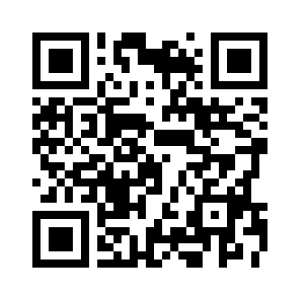 Yours faithfully,(signed)Chaesub Lee
Director of the Telecommunication
Standardization Bureau Latest meeting informationMorningMorningMorningAfternoonAfternoonWednesday 
15 AprilStudy Group 12 Opening PlenaryOpening of Working Parties 1, 2 and 3/12 in sequenceOpening of Working Parties 1, 2 and 3/12 in sequenceThursday 
16 AprilAd hoc meetings (parallel) of
Questions in any Working PartyAd hoc meetings (parallel) of
Questions in any Working PartyAd hoc meetings (parallel) of
Questions in any Working PartyAd hoc meetings (parallel) of
Questions in any Working PartyAd hoc meetings (parallel) of
Questions in any Working PartyFriday 
17 AprilAd hoc meetings (parallel) of
Questions in any Working PartyAd hoc meetings (parallel) of
Questions in any Working PartyAd hoc meetings (parallel) of
Questions in any Working PartyAd hoc meetings of Questions 1/12 and 2/12Ad hoc meetings of Questions 1/12 and 2/12WEEKENDWEEKENDWEEKENDWEEKENDWEEKENDWEEKENDMonday 
20 AprilAd hoc meetings (parallel) of
Questions in any Working PartyAd hoc meetings (parallel) of
Questions in any Working PartyAd hoc meetings (parallel) of
Questions in any Working PartyAd hoc meetings (parallel) of
Questions in any Working PartyAd hoc meetings (parallel) of
Questions in any Working PartyTuesday 
21 AprilAd hoc meetings (parallel) of
Questions in any Working PartyAd hoc meetings (parallel) of
Questions in any Working PartyAd hoc meetings (parallel) of
Questions in any Working PartyAd hoc meetings (parallel) of
Questions in any Working PartyAd hoc meetings (parallel) of
Questions in any Working PartyWednesday 
22 AprilAd hoc meetings (parallel) of
Questions in any Working PartyAd hoc meetings (parallel) of
Questions in any Working PartyAd hoc meetings (parallel) of
Questions in any Working PartyAd hoc meetings (parallel) of
Questions in any Working PartyAd hoc meetings (parallel) of
Questions in any Working PartyThursday 
23 AprilClosing of Working Parties 3, 2 and 1/12 in sequenceClosing of Working Parties 3, 2 and 1/12 in sequenceClosing of Working Parties 3, 2 and 1/12 in sequenceClosing of Working Parties 3, 2 and 1/12 in sequenceClosing of Working Parties 3, 2 and 1/12 in sequenceFriday 
24 AprilManagement team meetingStudy Group 12 Closing PlenaryStudy Group 12 Closing PlenaryStudy Group 12 Closing PlenaryWebinar on outcomes of the meeting